Publicado en Madrid el 19/10/2016 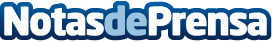  Apostar por las Sicav de Luxemburgo, un vehículo de inversión con una mejor tributaciónLos fondos domiciliados en Luxemburgo, y en concreto, la Sicav, están de moda en el sector de la banca privada, debido a la mayor confidencialidad y mejor tributación que ofrecen. Foster Swiss, es un despacho de consultores especializados en la creación de estos vehículos de inversión. Datos de contacto:Foster SwissNota de prensa publicada en: https://www.notasdeprensa.es/apostar-por-las-sicav-de-luxemburgo-un Categorias: Internacional Derecho Finanzas Seguros http://www.notasdeprensa.es